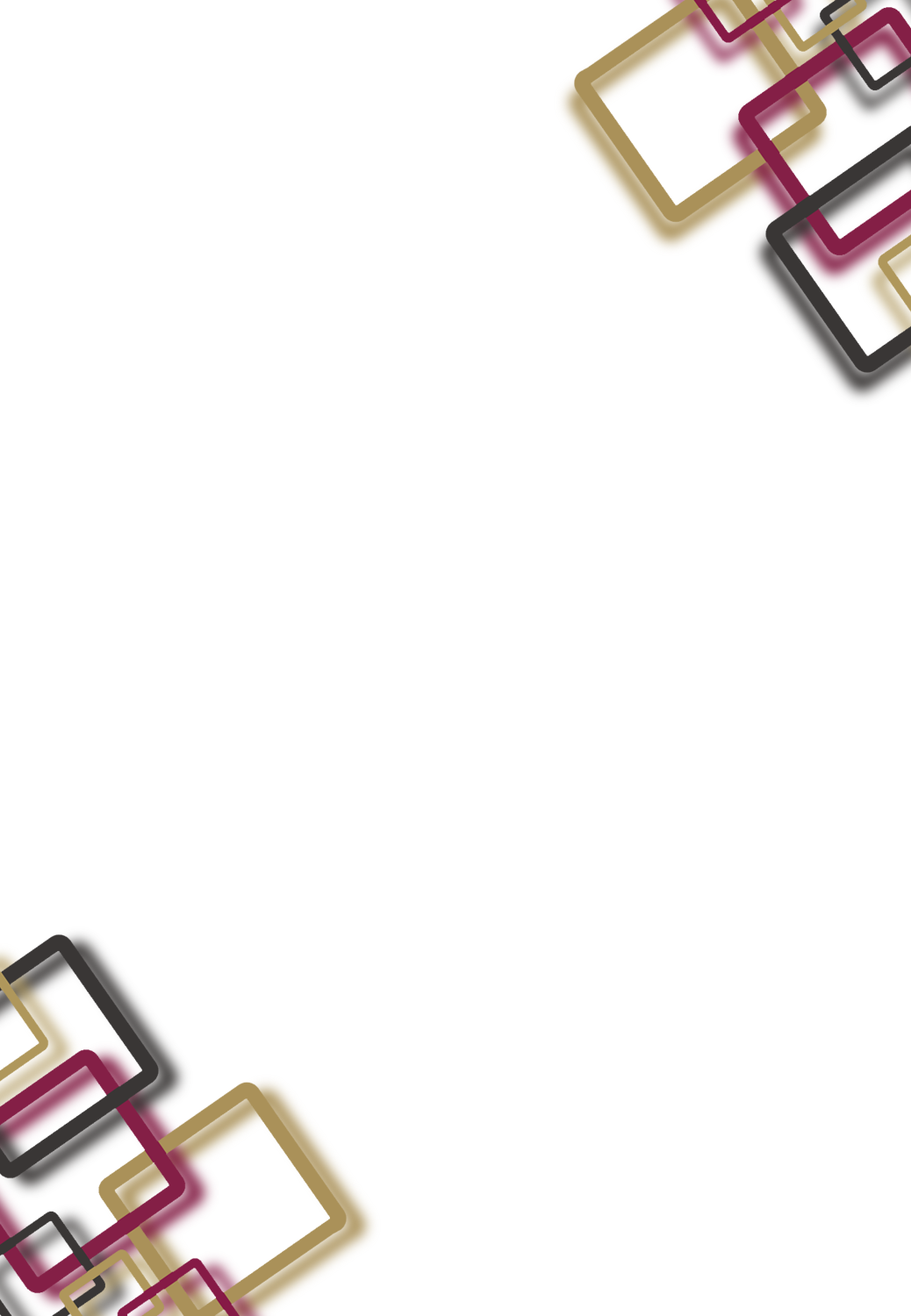 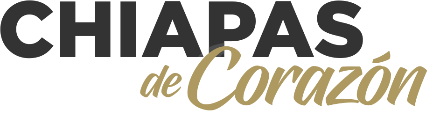 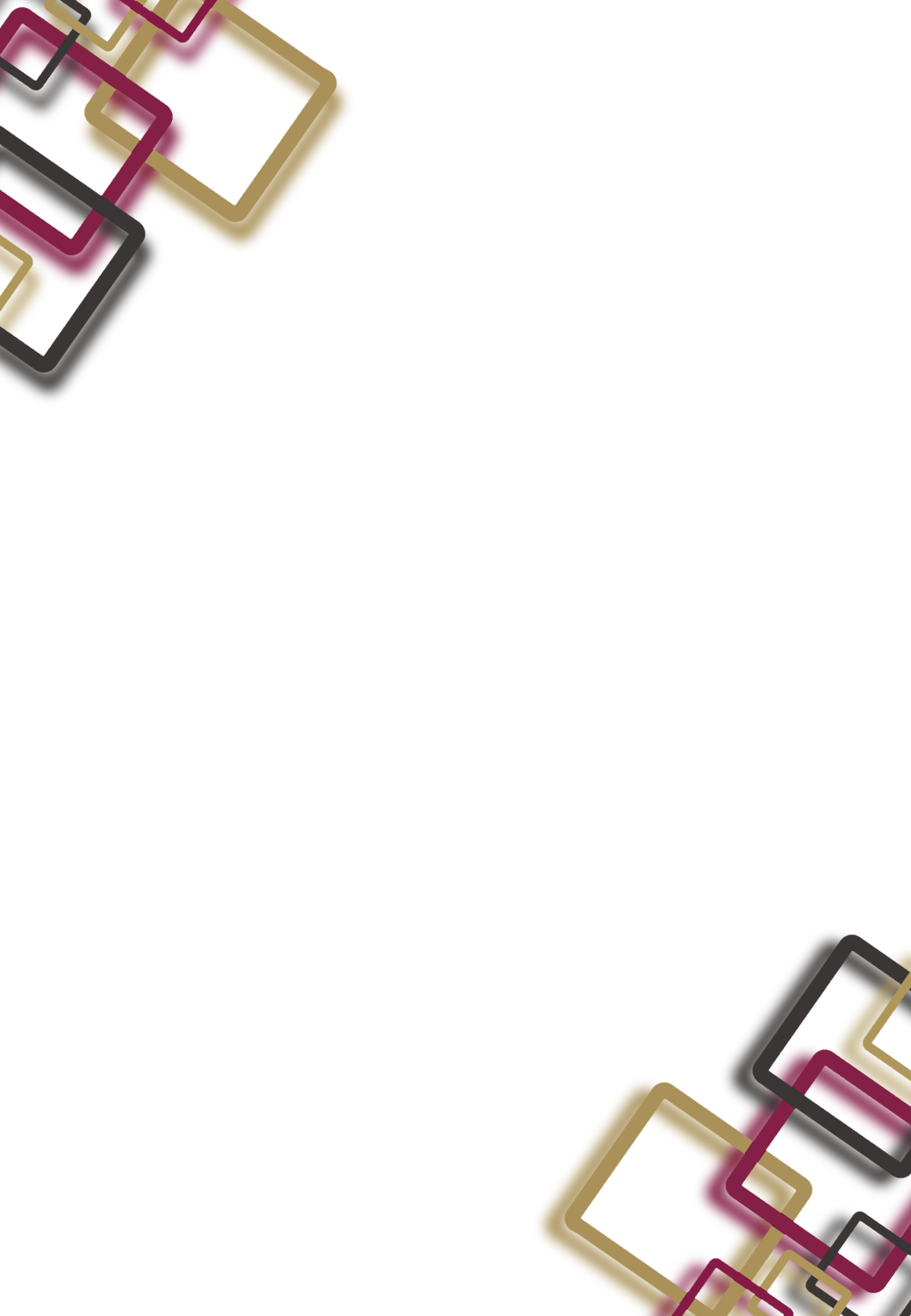 C O N T E N I D OC O N T E N I D OC O N T E N I D OC O N T E N I D OPáginaI.Marco MacroeconómicoMarco MacroeconómicoMarco Macroeconómico1I.1.Panorama MundialPanorama Mundial2I.1.1. Economías AvanzadasI.1.1. Economías Avanzadas2I.1.2. Economías EmergentesI.1.2. Economías Emergentes2I.1.3. Perspectivas de la Economía MundialI.1.3. Perspectivas de la Economía Mundial3I.2.Panorama Económico Nacional y Perspectivas Macroeconómicas para 2023Panorama Económico Nacional y Perspectivas Macroeconómicas para 20234I.3.Entorno de la Economía Chiapaneca y Perspectivas Macroeconómicas para 2022Entorno de la Economía Chiapaneca y Perspectivas Macroeconómicas para 20227I.3.1         PIB e Inflación de ChiapasI.3.1         PIB e Inflación de Chiapas          7I.3.2Mercado Laboral y Tasa de Desocupación8I.3.3Captación de Remesas10I.4.Expectativas Económicas para Chiapas en 2023Expectativas Económicas para Chiapas en 202311II.Política de GastoPolítica de GastoPolítica de Gasto1II.I.Objetivos Anuales, Estrategias y MetasObjetivos Anuales, Estrategias y Metas2II.2.Orientación Funcional del GastoOrientación Funcional del Gasto5II.3.Política de Gasto TransversalPolítica de Gasto Transversal6II.4Presupuesto basado en Resultados y Sistema de Evaluación del DesempeñoPresupuesto basado en Resultados y Sistema de Evaluación del Desempeño15III.Fuentes y Usos de los Recursos PúblicosFuentes y Usos de los Recursos PúblicosFuentes y Usos de los Recursos Públicos1III.1.Fuentes de los Recursos PúblicosFuentes de los Recursos Públicos2III.2.Usos de los Recursos PúblicosUsos de los Recursos Públicos7III.2.1Clasificación por Objeto del Gasto7III.2.2Gasto del Sector Público Presupuestario10III.2.3Clasificación Administrativa del Gasto11III.2.4Clasificación Económica del Gasto16III.2.5Clasificación Funcional 18III.3.Aplicación del Gasto FederalizadoAplicación del Gasto Federalizado26III.3.1Participaciones Fiscales26III.3.2Aportaciones Federales27III.3.3Subsidios, Convenios y Fondos Distintos de Aportaciones33IV.Iniciativa de Decreto del Presupuesto de Egresos del Estado de Chiapas para el Ejercicio Fiscal 2023Iniciativa de Decreto del Presupuesto de Egresos del Estado de Chiapas para el Ejercicio Fiscal 2023Iniciativa de Decreto del Presupuesto de Egresos del Estado de Chiapas para el Ejercicio Fiscal 20231